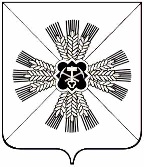 КЕМЕРОВСКАЯ ОБЛАСТЬ ПРОМЫШЛЕННОВСКИЙ МУНИЦИПАЛЬНЫЙ РАЙОНАДМИНИСТРАЦИЯОКУНЕВСКОГО СЕЛЬСКОГО ПОСЕЛЕНИЯПОСТАНОВЛЕНИЕот «18» сентября 2017г. №59с.ОкуневоОб организации пожарно-профилактической работы в жилом секторе и на объектах с массовым пребыванием людей Окуневского сельского поселенияВо исполнение Федеральных законов от 06.10.2003 № 131-ФЗ «Об общих принципах организации местного самоуправления в Российской Федерации», от 21.12.1994 № 69-ФЗ «О пожарной безопасности» и в целях организации противопожарной пропаганды и обучения населения мерам пожарной безопасности постановляю:1. Утвердить Положение о порядке организации и проведения пожарно-профилактической работы в жилом секторе и на объектах с массовым пребыванием людей, в муниципальных учреждениях и предприятиях различных форм собственности в границах Окуневского сельского поселения  (приложение №1).2. Утвердить состав профилактической группы в населённых пунктах Окуневского сельского поселения (приложение №2).3. Назначить лицом, ответственным за проведение противопожарной пропаганды и обучение населения мерам пожарной безопасности и разработку необходимой документации, планирование и учёт работы, а также контроль за проведением профилактической работы личным составом профилактических групп руководителя организационно распорядительного органа администрации Окуневского сельского поселения Трофимова В.А.4. Основными направлениями работы по противопожарной пропаганде и агитации считать:4.1. Работу с населением по месту жительства путем проведения собраний, индивидуальных бесед, распространение памяток, листовок.4.2. Привлечение к работе общественных объединений, предприятия и организации.4.3. Использование средств наружной рекламы.4.4. Размещение материалов по противопожарной пропаганде в средствах массовой информации, на информационных стендах.5. Обнародовать настоящее постановление на информационном стенде администрации Окуневского сельского поселения и разместить на официальном сайте администрации Промышленновского муниципального района в информационно-телекоммуникационной сети «Интернет» в разделе «Поселения».6. Контроль за исполнением данного постановления оставляю за собой.7. Постановление вступает в силу в день, следующий за днем его обнародования.Приложение №1к постановлению администрации Окуневского сельского поселенияот 18.09.2017 №59ПОЛОЖЕНИЕо порядке организации и проведения пожарно-профилактической работы в жилом секторе и на объектах с массовым пребыванием людей в границах Окуневского сельского поселения1. Общие положения1.1. Положение о порядке проведения противопожарной пропаганды и обучения населения Окуневского сельского поселения  Ленинск-Кузнецкого муниципального района мерам пожарной безопасности определяет цели, задачи, порядок и периодичность проведения противопожарной пропаганды и обучения населения мерам пожарной безопасности.1.2. Основными целями обучения населения мерам пожарной безопасности и проведения противопожарной пропаганды являются:- снижение количества пожаров и степени тяжести их последствий;- совершенствование знаний населения в области пожарной безопасности.1.3. Основными задачами в сфере обучения населения мерам пожарной безопасности и проведения противопожарной пропаганды являются:- совершенствование знаний и навыков населения по организации и проведению мероприятий, направленных на предотвращение пожаров, порядку действий при возникновении пожара, изучению приемов применения первичных средств пожаротушения;- повышение эффективности взаимодействия организаций и населения Окуневского сельского поселения  Ленинск-Кузнецкого муниципального района в сфере обеспечения пожарной безопасности на территории Окуневского сельского поселения  Ленинск-Кузнецкого муниципального района;- совершенствование форм и методов противопожарной пропаганды;- оперативное доведение до населения информации в области пожарной безопасности;- создание условий для привлечения граждан на добровольной основе к деятельности по предупреждению и тушению пожаров, а также участия населения в борьбе с пожарами.2. Организация противопожарной пропаганды.2.1. Противопожарная пропаганда проводится посредством:- изготовления и распространения среди населения противопожарных памяток, листовок;- размещения в организациях, занятых обслуживанием населения, объектах муниципальной собственности информационных стендов пожарной безопасности;- изготовления и размещения социальной рекламы по пожарной безопасности;- организации конкурсов, выставок, соревнований на противопожарную тематику;- привлечения средств массовой информации;- использования других, не запрещенных законодательством Российской Федерации форм информирования населения.2.2. Организациям рекомендуется проводить противопожарную пропаганду посредством:- изготовления и распространения среди работников организации памяток и листовок о мерах пожарной безопасности;- размещения в помещениях и на территории организации информационных стендов пожарной безопасности;- организации смотров, конкурсов, соревнований по противопожарной тематике;- привлечения средств массовой информации (официальный сайт поселения в сети интернет);- использования других, не запрещенных законодательством Российской Федерации форм информирования населения.2.3. Информационные стенды пожарной безопасности должны содержать информацию об обстановке с пожарами на территории Кемеровской области, Крапивинского муниципального района примеры происшедших пожаров с указанием трагических последствий, причин их возникновения; фотографии последствий пожаров с указанием причин их возникновения; рекомендации о мерах пожарной безопасности применительно к категории посетителей организации (объекта), времени года, с учетом текущей обстановки с пожарами.2.4. Противопожарная пропаганда проводится в соответствии с законодательством за счет средств соответствующего бюджета.Приложение №2к постановлению администрации Окуневского сельского поселенияот 18.09.2017 №59Состав профилактической группы Окуневского сельского поселенияс.Окунево, д.Пьяново, п.Ранний, рзд.Новый Исток, п.210кмГлаваОкуневского сельского поселения В.В. ЕжовЕжов Владимир Васильевичглава Окуневского сельского поселения, руководитель группыМеренкова Светлана Юрьевнадиректор МБОУ «Окуневская СОШ» (по согласованию)Тишкина Лариса Викторовнадиректор МБДОУ «Окуневский детский сад «Умка» (по согласованию)Чернышова Наталья Александровнадиректор МБОУ «Пьяновская ООШ» (по согласованию)Скрипников Анатолий Михайловичстароста п.Ранний (по согласованию)Исаков Николай Ивановичстароста рзд.Новый Исток (по согласованию)